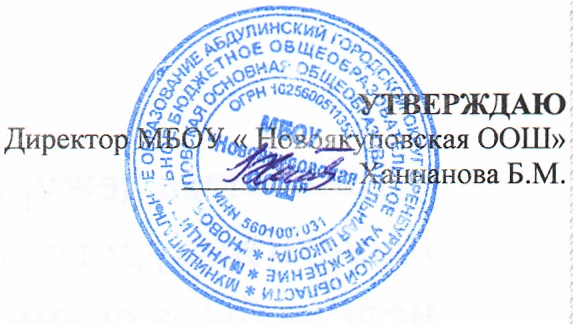 Режим работы ОУ С 8.00 до 18.30.Пятидневная рабочая неделя: понедельник - пятницаВыходные дни: суббота, воскресеньеПродолжительность пребывания детей – 10,5 часов